                                                                                                          Warszawa dn. 08.04.2022r.				Szanowny Pan				Piotr Bromber				Podsekretarz Stanu w Ministerstwie ZdrowiaSzanowny Panie MinistrzeOgólnopolski Związek Zawodowy Techników Medycznych Radioterapii, Ogólnopolski Związek Zawodowy Techników Medycznych Elektroradiologii,Ogólnopolskim Związkiem Zawodowym Pracowników Diagnostyki Medycznej i Fizjoterapii wspólnie wnoszą uwagi do Projektu ustawy o zmianie ustawy o sposobie ustalania najniższego wynagrodzenia zasadniczego niektórych pracowników zatrudnionych w podmiotach leczniczych z dnia 01.04.2022 roku:W załączniku do ustawy w tabeli zatytułowanej „Współczynniki pracy” wnosimy o wykreślenie technika elektroradiologii z grupy 7 i umieszczenie w grupie 6 tabeli i zaszeregowanie technika elektroradiologii razem z fizjoterapeutą, ratownikiem medycznym, technikiem analityki medycznej wymagającym średniego wykształcenia albo pielęgniarką albo położną wymagająca średniego wykształcenia. W związku z powyższym zapis w tabeli powinien mieć następujące brzmienie:Uzasadnienie: W obowiązującej Ustawie z dnia 28 maja 2021 roku o sposobie ustalania najniższego wynagrodzenia zasadniczego niektórych pracowników zatrudnionych w podmiotach leczniczych oraz we wszystkich poprzednich wersjach ww ustawy dotyczących sposobu ustalania najniższego wynagrodzenia zasadniczego niektórych pracowników zatrudnionych w podmiotach leczniczych, technik elektroradiologii jest zaszeregowany w tej samej grupie co fizjoterapeuta, ratownik medyczny, technik analityki medycznej oraz ma ten sam współczynnik pracy co pielęgniarka czy położna ze średnim wykształceniem. Umiejscowienie w grupie 7 jest skandaliczną degradacją zawodu technika elektroradiologii przez przesunięcie do grupy o niższym współczynniku mimo tożsamego systemu kształcenia jak fizjoterapeuta, ratownik medyczny ,technik analityki medycznej, pielęgniarka i położna.Zawód technika elektroradiologii wymaga stałego dokształcania i cyklicznej nostryfikacji uprawnień i na pewno nie jest tożsamy z innymi pracownikami wykonującymi zawód medyczny inny niż określony w lp. 1-6 wymagający średniego wykształcenia oraz opiekuna medycznego.Umiejscowienie zawodu technika elektroradiologii w grupie 7 jest sprzeczne z  art. 18 (3a) a także art. 32 Konstytucji RP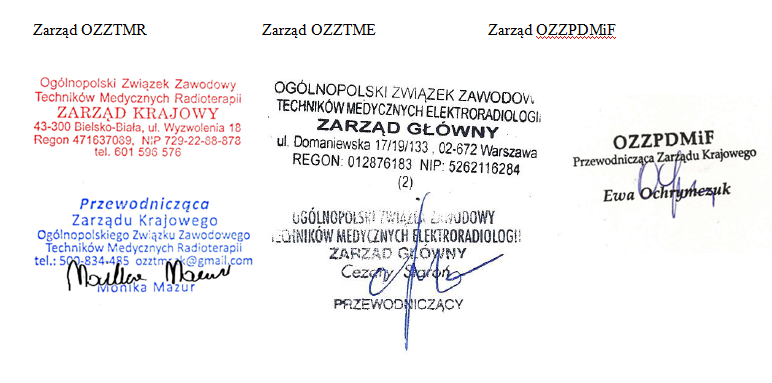 lp.Grupy zawodowe według kwalifikacji wymaganych na zajmowanym stanowiskuWspółczynnik pracy6Fizjoterapeuta, pielęgniarka, położna, ratownik medyczny, technik elektroradiolog, inny pracownik wykonujący zawód medyczny inny niż określony w lp. 1–5 wymagający wyższego wykształcenia na poziomie studiów I stopnia; fizjoterapeuta, ratownik medyczny, technik elektroradiologii, technik analityki medycznej wymagający średniego wykształcenia albo pielęgniarka albo położna wymagająca średniego wykształcenia, która nie posiada tytułu specjalisty w dziedzinie pielęgniarstwa lub dziedzinie mającej zastosowanie w ochronie zdrowia 0,947Technik elektroradiologii albo Inny pracownik wykonujący zawód medyczny inny niż określony w lp. 1-6 wymagający średniego wykształcenia oraz opiekun medyczny0,86